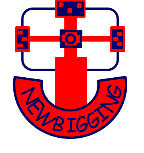  Newbigging Primary School Curriculum Rationale 2019-2020Our Curriculum Rationale has been developed by the Newbigging School Community and shapes our thinking, vision, values and aims for our school.Our values are based around the Getting It Right for Every Child approach (GIRFEC) and focus on the SHANARRI indicators which are embedded within the daily life of the school.   The children have recently developed their own Learner Qualities which for the basis of our school vision.  These qualities aim to develop our children’s’ skillset in learning:“Go on and Learn”Our values were developed in September 2017 in consultation with all the pupils and were reviewed in September 2018 and September 2019. Our Learner qualities were developed with pupils, parents and staff in June 2018 and were reviewed in June 2019.What our parents want for their childrenParent have also had the opportunity to shape our school values.  A parent forum group representing the wider parent body met and shared their views:These vision statements were developed in September 2017 in consultation with the Parent Council and the wider community and will be reviewed in September 2019. What our staff want for our children Staff have also had the opportunity to discuss our vales.  Their feedback includes these offers:Where are we right now?Our school vision is aim is to:  Build Resilience in Lifelong Learning (BRILL) This is the cornerstone to raising attainment and developing resilience across learning for all. Our school community will work collaboratively to ensure resilience is at the centre of all our learning.    We will develop strategies to challenge their thinking and support them in situations of adversity.  We aim for all our children to be supported and challenged in their learning.  Our motto is to: “Go On And Learn” (GOAL) which encourages our pupils to take responsibility in their own learning. We aim to develop children in the four capacities as; responsible citizens, confident individuals, effective contributors and successful learners. Pupils, parents and staff will be supported and involved in self-evaluation, dialogue and target setting to ensure the planned learning meets the needs of individuals.  Teachers will strive to improve their pedagogy through professional development opportunities, moderation tasks and collaborative activities with colleagues to ensure consistency and progression cross all learning.Our Children’s EntitlementsAim: Our children are entitled to a coherent curriculum.  This must offer a broad general education that demonstrates well planned learning, develops skills for learning, life and the workplace and offers equity for all to achieve within school and beyond.  To ensure our children’s entitlements are consistent across our learning community we have developed Visible Learning strategies to improve their resilience to challenges through encouraging a language of learning. Newbigging Primary School Curriculum Rationale 2019-2020  Our Four Contexts of Learning demonstrate the totality of our curriculum for the children at our School.  Newbigging Primary School Curriculum Rationale 2017-2018  How are we going to get there?